Lichfield Diocese Prayer Diary: Issue 116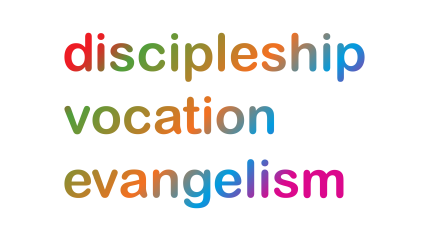 Our prayers continue for the ‘SHAPING FOR MISSION’ Deanery visions & ways to implement them, in the context of the many varied roles and ministries. As ‘People of Hope’ we remain mindful of the implications of Covid-19, locally and globally. Let us also continue to pray for those in Ukraine who suffer grievously, for all who take decisions around the world and for the people and leaders of Russia.Sunday 26th June: (Persecuted Church – Hidden Faith https://lichfield.anglican.org/hidden-faith/)We are urged to pray for the next 9 days for those facing persecution because of their faith, ahead of an international conference to promote the freedom of religion or belief (FoRB) hosted by the Foreign, Commonwealth & Development Office in London next month. Let us remember the estimated 360 million Christians – or one in seven - around the world who face persecution because of their faith in Jesus Christ.Pray for the province of Paktika in eastern Afghanistan following Wednesday’s earthquake; for rescuers hampered by the remoteness; for those who have lost their homes; and for those who have lost loved ones.Monday 27th: (Cyril, Bishop of Alexandria, Teacher of the Faith, 444)We give thanks for the work of Transforming Communities Together (TCT) and pray for the team as it pursues its mission to partner with others, seeking the common good, working for justice as people of hope, so that communities may flourish and those who are vulnerable, isolated, and disadvantaged might enjoy life in its fullness; we think especially today of Jane Bamber, asking God’s blessing on her as she takes up her post as Chief Officer. (https://tctogether.org.uk/)Tuesday 28th: (Irenæus, Bishop of Lyons, Teacher of the Faith, c.200)We pray for Penkridge Deanery, for Rural Dean, Revd Greg Yerbury, Assistant, Revd Rachel Dale, Lay Chair, John Peterken and Assistant, Jonathan Burd; giving thanks for the ministry of Revd Preb Phil Moon, vicar of the, Brewood parishes and praying for him as he prepares for retirement. Give thanks also for a very encouraging presentation given recently by environmental officer, Richard Clarkson and pray that the useful information will be shared in a meaningful way across the parishes. Pray that the deanery will appoint an enthusiastic implementation team to take the deanery further into Shaping for Mission; pray also for the Confirmation candidates for a deanery service to be held on Sunday. Wednesday 29th: (Peter and Paul, Apostles)Pray for members of Diocesan Synod as they meet today, asking God’s guidance and leading in all their discussions and decision- making.Pray for Revd Lisa Mitchell who was instituted yesterday as Interim Minister at St John’s Church, Walsall Wood, and for Revd Preb Michael Freeman who will be licensed tomorrow as Priest-in-Charge of St Aidan & St Paul, Burton and Revd Dr Robin Trotter as Associate Minister of Burton St Aidan & St Paul and of Burton St Modwen.Thursday 30th: We pray for Rugeley Deanery, for Rural Dean, Revd Simon Davis, currently on sabbatical, and for recently appointed Assistant, Revd Paul Kelly; and pray that their team might soon be increased by appointment of both Lay Chair and Secretary. Give thanks for the priesting last week of Marie Meredith, curate at St Luke’s and for the licensing next week of Revd Cath Leighton as Team Vicar of Brereton & Rugeley with Armitage. Pray also, for those parishes around the deanery who are seeking ways to enable them to meet the Common Fund.Friday 1st July: (Henry, John, and Henry Venn the younger, Priests, Evangelical Divines, 1797, 1813 and 1873)We remember Stone Deanery, praying especially for Rural Dean, Revd Preb Ian Cardinal and Lay Chair, Dr Paul Graetz; giving thanks for the hard work seen in parishes despite a difficult start to the year for the deanery, with long term illness. Pray for the implementation of the Deanery plan and learning new ways in which to encourage and help each other, and that all may be led by the Holy Spirit as they move towards the future; Give thanks for Jim Cartlidge’s recent ordination, praying for him and his family at a critical moment for them all.Saturday 2nd: Pray for the work of the Black Country Urban Industrial Ministry, in particular chaplains, Angie Partoon and John Welsby in their role ‘taking the church out to people’. Pray that they may wisdom for their responses to so many staff who share things of importance with them; and that they will be able to support those finding their jobs with the general public more difficult as they seem to have faced more challenging behaviour since the ending of Lockdown. (https://www.bcuim.co.uk/)